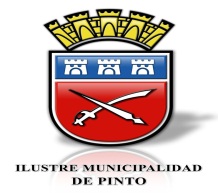 Secretaría MunicipalSESION ORDINARIAN° 028/2015HONORABLE CONCEJO MUNICIPAL DE PINTOFECHA 	:	07 DE OCTUBRE DEL 2015HORA	:	17:00 HORASLUGAR	:	SALA DE SESIONES DEPTO. DE EDUCACIONCONCEJALES ASISTENTES:SR. MANUEL GUZMAN AEDOSR. LUIS OJEDA VENEGASSR. JORGE ARIAS ZUMAETASR. MARCELO RUIZ RODRIGUEZSR. RODRIGO SANDOVAL VILLEGASSR. NELSON GONZALEZ OSORIOPRESIDENTE:SR. FERNANDO CHAVEZ GUIÑEZSECRETARIO CONCEJO:SR. MARIO OSORIO MERINOT A B L A01.- OBSERVACION ACTA SESION ANTERIOR02.- CORRESPONDENCIA03.- CUENTA SR. PRESIDENTE04.- CUENTA DE COMETIDOS SRES. CONCEJALES05.- CUENTA COMISIONES06.- PROPOSICIÓN Y ACUERDO DE TABLA:       - MODIFICACION PRESUPUESTARIA DE MUNICIPALIDAD       - MODIFICACION PRESUPUESTARIA DEPTO. DE EDUCACIÓN       - MODIFICACION PRESUPUESTARIA DEPTO. DE SALUD07.- VARIOS01.- 	OBSERVACION ACTA SESION ANTERIOR:	El Concejal Sr. Jorge Arias, observa que en pág. 10) inciso 2°), se refirió a que realizaría averiguaciones respecto a si son 21 m2 ó 36 m2 de cerámica. 02.- 	CORRESPONDENCIA:El Sr. Presidente, señala que en los respectivos Casilleros se ha dejado la correspondencia que se ha recibido para los señores Concejales.03.- 	CUENTA SR. PRESIDENTE:	Da cuenta que de acuerdo a la legalidad vigente hace entrega a los señores Concejales  el PROYECTO DE PRESUPUESTO MUNICIPAL AÑO 2016 para su estudio y análisis.A continuación da cuenta que se encuentran en la Sala los Consultores Sr. Erick  Lantaño y Sr. Jorge Bull quienes harán entrega  de los Estudios contratados por el Municipio.El Sr. Erick Lantaño, hace entrega de un texto a cada uno de los señores Concejales  y a su vez hace un Exposición del contenido denominado “Estudio Técnico con Aspectos Legales, uso y tenencia de las Aguas Termales de Chillán.	El Sr. Jorge Bull, al igual que el Consultor Sr. Lantaño también hace entrega a cada uno de los señores Concejales el Texto denominado “Proyecto Corporación Municipal de Pinto” y expone su contenido.	El Sr. Presidente señala que en relación a los reconocimientos a funcionarios en este Aniversario se debió a que habían cumplido 20 años de servicio	Al respecto, el Concejal Sr. Jorge Arias señala que había sugerido hacer un reconocimiento al Sr. Juan Carrasco, de la Radio Valeria, por su destacado aporte como Comunicador al Servicio de la Comunidad y que debió haber sido en el Acto Cívico de este Aniversario de Pinto.	El Sr. Presidente señala que comparte absolutamente con la sugerencia del Concejal Sr. Jorge Arias de hacerle este merecido reconocimiento a don Juan Carrasco  y propone hacerlo en la próxima actividad muy importante que se desarrollará próximamente, como es la Fiesta Ovina, oportunidad  en que vienen autoridades, invitados especiales, expositores y visitantes de diversas comunas, propuesta que es  aceptada por todos los señores Concejales. A su vez., sugiere a los señores Concejales proponer otros reconocimientos.04.- 	CUENTA DE COMETIDOS SRES. CONCEJALES:NO HAY05.- 	CUENTA COMISIONES:NO HAYSe retira el Presidente titular y asume el Presidente (S) el Concejal Sr. Manuel Guzmán Aedo.06.- 	PROPOSICIÓN Y ACUERDO DE TABLA:       	- MODIFICACION PRESUPUESTARIA DE MUNICIPALIDAD      	- MODIFICACION PRESUPUESTARIA DEPTO. DE EDUCACIÓN       	- MODIFICACION PRESUPUESTARIA DEPTO. DE SALUD       	- MODIFICACION PRESUPUESTARIA DE MUNICIPALIDAD	El Sr. Presidente propone y somete a consideración de los señores Concejales la siguiente Modificación Presupuestaria de Municipalidad:MODIFICACION PRESUPUESTARIAINGRESOS Y GASTOS094/2015	Previo análisis, por la unanimidad de los señores Concejales se ACUERDA Aprobar la presente Modificación Presupuestaria de Municipalidad.       - MODIFICACION PRESUPUESTARIA DEPTO. DE EDUCACIÓNEl Sr. Presidente propone y somete a consideración de los señores Concejales la siguiente Modificación Presupuestaria del Depto. de Educación:095/2015Previo análisis, por la unanimidad de los señores Concejales se ACUERDA Aprobar la presente Modificación Presupuestaria del Depto. de Educación.       - MODIFICACION PRESUPUESTARIA DEPTO. DE SALUDEl Sr. Presidente propone y somete a consideración de los señores Concejales las siguientes Modificaciones Presupuestarias del Depto. de Salud:MODIFICACIÓN  PRESUPUESTO DE SALUD 2015     Nº 15DESEMPEÑO COLECTIVOINGRESOS AUMENTAN  SUB.  ITEM   ASIG.  S.ASIG   S.S.A    DENOMINACIÓN                              EN MILES $CTA05                                                             TRANSFERENCIAS CORRIENTES             03                                                DE OTRAS ENTIDADES PÚBLICAS                                                  006                                   Del Servicio de  Salud                                                                                002                       Aportes Afectados                                                12.900                                                                 TOTAL INGRESOS AUMENTAN                  12.900GASTOS AUMENTANSUB.  ITEM   ASIG. S.ASIG   S.S.A     DENOMINACIÓN	                    EN MILES $CTA21                                                             GASTOS EN PERSONAL             01                                                PERSONAL DE PLANTA                        003                                   Asignaciones por Desempeño	                                    002                       Desempeño Colectivo                                                    003       Asig. des.y estimulo al desempeño colectivo         9.700              02                                               PERSONAL A CONTRATA                          003                                 Asignaciones por Desempeño	                                    002                       Desempeño Colectivo                                                    003       Asig.des.y estimulo al desempeño colectivo          3.200                                                                 TOTAL GASTOS AUMENTAN                      12.900					MODIFICACIÓN  PRESUPUESTO DE SALUD 2015     Nº 16POR TRASPASO  DE PERSONAL A LA PLANTA LEY  20858 de fecha 11/08/2015 GASTOS DISMINUYENSUB.   ITEM   ASIG.  S.ASIG    S.S.A    DENOMINACIÓN	                    EN MILES $ CTA   21                                                              GASTOS EN PERSONAL                                                                           02                                                 PERSONAL  A CONTRATA                           001                                  Sueldos y Sobresueldos                                       001                      Sueldo Base                                                          20.300                                                                                                     004                      Asignación de Zona                                                       002      Asig. Zona Art. 26 Ley Nº 19378                           3.050                                       009                      Asignaciones Especiales                                                       007      Asig. Espe. Transitoria Art. 45 Ley N° 19378       1.390                                       014                      Asignación Sustitutivas                                                       001      Asignación Unica Art. 4, Ley Nº 18.717                2.100                                        027                      Asignación de Estimulo Personal médicos                                                       002      Asig por Des.en C. Dif., Art. 28 Ley Nº 19.378    3.500                                                                         042                      Asig. De Atención Primaria Municipal                                                       001      Asig. Atenc. Primaria de Salud Art. 42                20.300                                         999                      Otras Asignaciones (choferes)                                   170                           003                                  Asignaciones por Desempeño                                       003                      Desempeño Individual                                                       004      Asignación de Mérito, Art. 30 Ley Nº 19.378          550              01                                                 PERSONAL DE PLANTA                           001                                  Sueldos y Sobresueldos                                       008                      Asignación de Nivelación                                                                                            002      Planilla Compl.art. 4 y 11 Ley Nº 19598                  550                                                                   TOTAL GASTOS  DISMINUYEN                  51.910GASTOS AUMENTANSUB.   ITEM   ASIG.  S.ASIG   S.S.A     DENOMINACIÓN                          EN MILES $ CTA.     21                                                               GASTOS EN PERSONAL                                                                 01                                                 PERSONAL DE PLANTA                           001                                  Sueldos y Sobresueldos                                       001                      Sueldo Base                                                          19.605                                       004                      Asignación de Zona                                                       002      Asig. Zona Art. 26 Ley Nº 19378                          3.700                                          015                      Asignación Sustitutivas                                                       001      Asignación Unica Art. 4, Ley Nº 18.717               1.200                                                          019                      Asignación por Responsabilidad                                                       002      Asignación Responsabilidad Directiva                       50                                                                              028                      Asignación de Estimulo Personal médicos                                                       002      Asig por Des.en C. Dif., Art. 28 Ley Nº 19.378    4.600                                       031                      Asignación de Experiencia Calificada                                                       002      Asignación Post Titulo, Art. 42, Ley Nº 19.378         50                          	       044                      Asig. De Atención Primaria Municipal                                                       001      Asig. Atenc. Primaria de Salud Art. 42               19.605                                       999                      Otras Asignaciones                                                       001      Otras Asignaciones (choferes)                                  150                           002                                  Aportes del Empleador                                       002                      Otras Cotizaciones Previsionales                           2.350            02                                                   PERSONAL  A CONTRATA                         002                                    Aportes del Empleador                                       002                      Otras Cotizaciones Previsionales                              600                                                                   TOTAL GASTOS AUMENTAN                      51.910MODIFICACIÓN  PRESUPUESTO DE SALUD 2015     Nº 17GASTOS DISMINUYENSUB.   ITEM   ASIG.  S.ASIG    S.S.A     DENOMINACIÓN	                     	   EN MILES CTA                      22	                                                        BIENES Y SERVICIOS DE CONSUMO 08				         SERVICIOS GENERALES   007                                   Pasajes, Fletes y Bodegajes                                           500  11                                                   SERVICIOS TECNICOS Y PROFESIONALES   002                                   Cursos de Capacitaciones                                          1.08029	                                                       ADQUISICION DE ACTIVOS NO FINANCIEROS             04                                                  MOBILIARIOS Y OTROS                                        400             05                                                  MAQUINAS Y EQUIPOS                          001                                   Maquinas y Equipos de Oficina                                    400  999                                    Otras                                                                              200                                                                                                                              TOTAL GASTOS DISMINUYEN                        2.580GASTOS AUMENTANSUB.   ITEM   ASIG.  S.ASIG    S.S.A    DENOMINACIÓN		          EN MILES $ CTA  22	                                                        BIENES Y SERVICIOS DE CONSUMO           04                                                   MATERIALES DE USO O CONSUMO                            007                                   Materiales y Útiles de Aseo                                         150	05  		    		         SERVICIOS BASICOS                          001                                    Electricidad                                                                2.100                09                                                   ARRIENDO                          999                                    Otros                                                                             330                                                                    TOTAL GASTOS AUMENTAN                           2.580MODIFICACIÓN  PRESUPUESTO DE SALUD 2015     Nº 18Pago de la asignación especial transitoria prevista en el artículo 45 de la ley N° 19.378, a funcionaria del Cesfam Pinto por asumir funciones de  dirección del Departamento de Salud de la Municipalidad de PintoGASTOS DISMINUYENSUB.   ITEM   ASIG.  S.ASIG    S.S.A     DENOMINACIÓN	                     	   EN MILES CTA                      22	                                                        BIENES Y SERVICIOS DE CONSUMO 11				         SERVICIOS TECNICOS Y PROFESIONALES   001                                   Estudios e Investigaciones                                            600                                                                     TOTAL GASTOS DISMINUYEN                            600GASTOS AUMENTANSUB.   ITEM   ASIG.  S.ASIG    S.S.A    DENOMINACIÓN		            EN MILES $ CTA  21                                                               GASTOS EN PERSONAL                                                                 01                                                 PERSONAL DE PLANTA                           001                                  Sueldos y Sobresueldos                                         009                    Asignaciones Especiales                                                      007       Asig. Especial Transitoria Art. 45 Ley N° 19378        600                                                                    TOTAL GASTOS AUMENTAN                              600096/2015Previo análisis, por la unanimidad de los señores Concejales se ACUERDA Aprobar las presentes Modificaciones Presupuestarias del Depto. de Salud 07.- VARIOS:El Sr. Presidente (S) somete a consideración de los señores Concejales la siguientes Solicitudes de SUBVENCIÓN EXTRAORDINARIAS:097/2015Previo análisis, por la unanimidad de los señores Concejales se ACUERDA Aprobar las presentes Solicitudes de Subvención Extraordinarias, anteriormente mencionada.A continuación, el Sr. Presidente (S) somete a consideración de los señores Concejales la TRANSFERENCIA de Patente de Alcohol RESTAURANT, Letra “C” Rol N° 400068 a nombre de GUILLERMO ANTONIO SUAZO BELMAR, RUT. N° 10.970.337-0 con domicilio en Javier Jarpa Sotomayor S/N° Recinto, Comuna de Pinto.098/2015Previo análisis, por la unanimidad de los señores Concejales se ACUERDA Aprobar la presente Transferencia de Patentes, de Alcohol RESTAURANT, Letra “C” Rol N° 400068 a nombre de GUILLERMO ANTONIO SUAZO BELMAR, RUT. N° 10.970.337-0 con domicilio en Javier Jarpa Sotomayor S/N° Recinto, Comuna de Pinto.En otra materia, el Sr. Presidente (s) solicita el pronunciamiento del H. Concejo respecto a DEMANDA al Municipio de Pinto del Sr. Javier Alejandro Navarrete Guzmán, por haber prestado servicios laborales a AMO Y CIA. S.A y ésta no cumplió con el pago de sus prestaciones laborales por lo que transforma a la Municipalidad de Pinto en demandada solidaria, en Causa RIT M-183-2015 del Juzgado del Trabajo de Chillán, por la suma de $ 4.000.000.- y que se hubiera un arreglo extrajudicial la parte demandante si conforma con $ 2.000.000.- y así dar por terminado el pleito.099/2015Al respecto, por la unanimidad de los señores Concejales se ACUERDA Autorizar al Alcalde para transigir extrajudicialmente y dar por terminado el pleito pagando por la suma de $ 2.000.000.-A continuación, el Asesor Jurídico Sr. Esteban San Martín, hace una clara exposición de los siguientes Juicios Laborales (Casos AMO Y CÍA S.A)Respecto de los Juicios laborales (Casos AMO Y COMPAÑÍA S.A)En los dos primeros juicios, no hubo conciliación, sino sentencia y esto es en razón de que los dos juicios fueron simultáneos, lo cual no existía antecedente del criterio jurídico  de la I. Corte, respecto de la excepción de inaplicabilidad de solidaridad. Posteriormente, luego de conocer el  criterio de la Corte la defensa ha optado por tratar de avenir por las altas probabilidades de juicio con resultados adversos.Es del caso, que hay que decretar el pago de la causa RIT M-6-2015. A la vez se requiere  acuerdo del H. Concejo para transigir en la causa M-183-2015, por la suma de $ 2.000.000.-II. Respecto del juicio laboral (caso Profesora) causa RIT 0-218-2015 Juagado de Letras del Trabajo de Chillán. Se han hechos lineamientos de defensa con los funcionarios del DAEM, para efectos de enfrentar la audiencia de juicio que se avecina para el próximo 4 de Noviembre del 2015.Los puntos de defensa son, la prescripción de la acción de cobro de prestaciones laborales adeudada, que no existe deuda o bien que fue pagada la deuda demandada.Respecto de los reclamos de ilegalidad (DOM)Estos han sido presentados a la I. Corte de Apelaciones de Chillán y notificados a la I. Municipalidad de Pinto con fecha 5 de Octubre del 2015, teniendo hasta el 17 de Octubre del mismo año para evacuar trasladoEl Concejal Sr. Luis Ojeda señala que desea destacar la buena organización y el marco de público de las diversas actividades organizadas por el Municipio con motivo del 155° Aniversario de Pinto, que culminó con un brillante Acto Cívico y Desfile y un almuerzo con actividades artísticas recreativas en el  Camping Los Boldos. Agrega que también no puede dejar pasar hacer mención  el sensible fallecimiento del Maestro Lalo, don José Eduardo Ocares  Riquelme, por quién siente que es una pérdida irreparable para su familia, el Municipio y comunidad en  general, señala que en lo personal, siente una gran pena, por cuanto le tenía mucha consideración y estima.El Concejal Sr. Jorge Arias, señala que desea asistir a un  Seminario que impartirá la Asociación Chilena de Municipalidades en la ciudad de Quilpué, los días 14, 15 y 16 de Octubre del 2015, sobre la Probidad Notable Abandono de Deberes y Ley de Lobby.100/2015Previo análisis, por la unanimidad de los señores Concejales se ACUERDA Autorizar al Concejal Sr. JORGE ARIAS ZUMAETA asista a dicho Seminario con Viático 100% días 13, 14, 15, 16 y 40% día 17 de Octubre del 2015, con pago de pasajes y con anticipo de $ 200.000.-A continuación, el Concejal Sr. Jorge Arias señala que desea un Informe del DIDECO respecto  a si hubo algún gasto por parte del Municipio en el evento a beneficio de Juan Pablo Cid, en especial, en amplificación.En otra materia, el Concejal Sr. Jorge Arias plantea que PRODESAL sufrirá  algunos cambios de orden administrativo, para lo cual solicita se invite al Jefe de INDAP junto al Jefe de PRODESAL Pinto, para que expongan esta materia al H. Concejo en una próxima Sesión.El Concejal Sr. Rodrigo Sandoval señala que en una oportunidad estuvo aquí el Sr. Castillo de CONAF oportunidad en que solicitó un aporte de M$ 9.000.- al Municipio y ellos aportan M$ 9.000.-, el que se formalizará mediante un CONVENIO, formato que lo tiene y lo hace entrega para estudiarlo y resolver cuando se analice el Presupuesto Municipal año 2016, ya que lo importante es saber cual será el beneficio para los vecinos de Pinto.El Concejal Sr. Nelson González plantea su inquietud respecto a que cuando se hizo el Concurso de Cueca Provincial hubo publicidad referente sólo a Las Termas o la Cordillera y no se mostró otras actividades relevantes de la Comuna, como la agrícola, la ganadera y otras; por lo tanto, sugiere que a futuro esto se corrija y se muestre también otras fuentes de desarrollo comunal.En otra materia el Concejal Sr. Nelson González, plantea que vecinos le manifestaron su  disconformidad porque en la inauguración de  los Ramada de Fiestas Patrias no se  inauguraron las Ramadas de Cocinería.A continuación, el Concejal  Sr. Nelson González, señala que con motivo  de las actividades de Aniversario desea destacar y felicitar al Personal Municipal que trabajó especialmente  en Los Boldos.El Concejal Sr. Marcelo Ruiz señala que para ser breve desea adherirse a las felicitaciones por la buena organización de todas las actividades de Aniversario de Pinto, por lo que también  felicita al Personal Municipal.En otra materia, señala que recibió Invitación para participar de Seminario Ley del Lobby, Transferencia y Modernización Municipal, que impartirá AMUCH en la ciudad de Viña del Mar, los días 21, 22 y 23 de Octubre del 2015.101/2015Previo análisis, por la unanimidad de los señores Concejales se ACUERDA Autorizar para que asistan los Concejales Sr. MARCELO RUIZ RODRIGUEZ. Sr. LUIS OJEDA VENEGAS Y Sr. MANUEL GUZMÁN AEDO, al Seminario Ley del Lobby, Transferencia y Modernización Municipal, que impartirá AMUCH en la ciudad de Viña del Mar, los días 21, 22 y 23 de Octubre del 2015, con Viático 100% días 20, 21, 22, 23 y 40% día 24 de Octubre del 2015,  pago de Inscripción por $ 150.000.- cada uno, pago  de pasajes y anticipo de Viático de $ 200.000.- a cada uno.No habiendo más que tratar se cierra la Sesión a las 19:25 horas.						             MARIO OSORIO MERINO					                  Secretario del Concejo Municipal                                                                            Ministro de Fé FIRMA APROBACIÓN SRES. CONCEJALES, ACTA ORDINARIA N° 028 DEL07 DE OCTUBRE DEL 2015.MANUEL GUZMAN AEDO				____________________________LUIS OJEDA VENEGAS				____________________________JORGE ARIAS ZUMAETA				____________________________MARCELO RUIZ RODRIGUEZ			____________________________RODRIGO SANDOVAL VILLEGAS		____________________________NELSON GONZALEZ OSORIOS			____________________________MANUEL FDO. CHAVEZ GUIÑEZ	           MARIO OSORIO MERINO                   Presidente 					Secretario Concejo Municipal     Concejo Municipal de Pinto                                     Ministro de FeMFCHG/MOM/ttaDISTRIBUCIÓNSr. Presidente Concejo MunicipalSres. Concejales (6)Sr. Secretario Municipal Oficina de PartesAUMENTAR INGRESOSAUMENTAR INGRESOSAUMENTAR INGRESOSAUMENTAR INGRESOSAUMENTAR INGRESOSAUMENTAR INGRESOSAUMENTAR INGRESOSAUMENTAR INGRESOSSUBT.ÍTEMASIG.ASIG.                                        M$  AUMENTAR                                        M$  AUMENTAR0301001001DE BENEFICIO MUNICIPAL     2.000 0301003001URBANISMO Y CONSTRUCCION     2.500 0301003003PROPAGANDA       290 0801002RECUPERAC. ART. 12 LEY N° 18.196     1.200 0802008INTERESES       600 0899001DEVOLUCION Y REINTEGROS       300 TOTAL INGRESOS    6.890 AUMENTAR GASTOAUMENTAR GASTOAUMENTAR GASTOAUMENTAR GASTOAUMENTAR GASTOSUBT.ÍTEMASIG.S ASIG.S.ASIG.S.ASIG.S.ASIG.S.ASIG.S.ASIG.                                                M$  AUMENTAR                                                M$  AUMENTAR2204011REPTOS. Y ACCESOR. PARA MANT. Y REPARAC. VEHIC.       500 2206002MANTENIMIENTO Y REPARACION DE VEHICULOS     4.500 2206005MANTEN.Y REPARACION MAQUINARIAS Y EQUIPOS     1.000 2401004999OTROS       890 SUBVENCION EXTRAORDINARIA* COMITÉ CAMPESINO CIRUELITO M$ 240* JUNTA DE VECINO RECINTO    M$ 650TOTAL GASTOS    6.890                         MODIFICACION PRESUPUESTARIA DE INGRESOS Y GASTOS                         MODIFICACION PRESUPUESTARIA DE INGRESOS Y GASTOS                         MODIFICACION PRESUPUESTARIA DE INGRESOS Y GASTOS                         MODIFICACION PRESUPUESTARIA DE INGRESOS Y GASTOS                         MODIFICACION PRESUPUESTARIA DE INGRESOS Y GASTOS                         MODIFICACION PRESUPUESTARIA DE INGRESOS Y GASTOS                         MODIFICACION PRESUPUESTARIA DE INGRESOS Y GASTOS                         MODIFICACION PRESUPUESTARIA DE INGRESOS Y GASTOS                         MODIFICACION PRESUPUESTARIA DE INGRESOS Y GASTOS POR MAYOR INGRESOPOR MAYOR INGRESOPOR MAYOR INGRESOSUBT.ITEMASIG.SUB.SUBSUB.                     DENOMINACIONM$ ASIG.ASIG.AUMENTOINGRESOS05TRANSFERENCIAS CORRIENTESTRANSFERENCIAS CORRIENTESTRANSFERENCIAS CORRIENTES03DE OTRAS ENTIDADES PUBLICASDE OTRAS ENTIDADES PUBLICASDE OTRAS ENTIDADES PUBLICAS003De la Subsecretaría de EducaciónDe la Subsecretaría de EducaciónDe la Subsecretaría de Educación002Otros AportesOtros Aportes999Otros18.936.153(Bonificacion  por Rerito Voluntario según Ley Nº 20.822(Bonificacion  por Rerito Voluntario según Ley Nº 20.822(Bonificacion  por Rerito Voluntario según Ley Nº 20.822(Bonificacion  por Rerito Voluntario según Ley Nº 20.822(Bonificacion  por Rerito Voluntario según Ley Nº 20.822 Resolucion Exenta Nº 6089/04-09-15 del Ministerio Resolucion Exenta Nº 6089/04-09-15 del Ministerio Resolucion Exenta Nº 6089/04-09-15 del Ministerio Resolucion Exenta Nº 6089/04-09-15 del Ministeriode Educacion)de Educacion)TOTAL AUMENTOTOTAL AUMENTO18.936.153SUBT.ITEMASIG.SUB.SUBSUB.                     DENOMINACIONM$ ASIG.ASIG.AUMENTOGASTOS 23PRESTACIONES DE SEGURIDAD SOCIALPRESTACIONES DE SEGURIDAD SOCIALPRESTACIONES DE SEGURIDAD SOCIALPRESTACIONES DE SEGURIDAD SOCIAL01PRESTACIONES PREVISIONALESPRESTACIONES PREVISIONALESPRESTACIONES PREVISIONALES004Desahucios e IndemnizacionesDesahucios e IndemnizacionesDesahucios e Indemnizaciones18.936.153Pago Bonif.  por Rerito Voluntario según Ley Nº 20.822Pago Bonif.  por Rerito Voluntario según Ley Nº 20.822Pago Bonif.  por Rerito Voluntario según Ley Nº 20.822Pago Bonif.  por Rerito Voluntario según Ley Nº 20.822Pago Bonif.  por Rerito Voluntario según Ley Nº 20.822 Resolucion Exenta Nº 6089/04-09-15 del Ministerio Resolucion Exenta Nº 6089/04-09-15 del Ministerio Resolucion Exenta Nº 6089/04-09-15 del Ministerio Resolucion Exenta Nº 6089/04-09-15 del Ministeriode Educacion)de Educacion)TOTAL AUMENTOTOTAL AUMENTO18.936.153N°INSTITUCIONESMONTOAPROBADOM$01JUNTA DE VECINOS DE RECINTO650.-01COMITÉ CAMPESINOS DE CIRUELITO240.-DemandanteCausa RITMonto Demandado      $Monto Condenado$Ahorrado $KENNY FERNANDEZ BADILLOM-6-20156.701.011.-6.701.011.-0.-HEDCTOR FUENTES PEREZM-27-2015833.902.-833.902.-0.-JOSE INOSTROZA MORAM-91-2015250.000.-180.000.-70.000.-LUIS RIVAS REYESM-103-2015280.000.-210.000.-70.000.-JONATHAN VILLEGAS BALMACEDAM-119-2015500.000.-380.000.-120.000.-JAVIER NAVARRETE GUZMAN M-185.20154.000.000.-2.000.000.-2000.000.-